                                          Внимание!               Домовладения, предположительно попадающие в зону паводкаул.Советская: д.2;д.5, кв. 2; д.4; д.8; д.10;	д.12;	д.14;	д.15;	д.16 кв.1; д.16 кв. 2; д.17; д.18; д.19;д.19, кв. 2; д.21;д.21 А кв. 1;д.25; д.27;	 д.27А;	ул.Гуляева:	 д.5; д.8 д.8 Б; д.12        ул.Вершинина, д.1; д.2;д.3	ул.Заречная:  д. 1; д.1А;  д.2;  д.2 А;  д.3; д.4; д.5; д.6; д. 7;	ул.Шукшина: д.1 д. 3; д.5; д. 7; д.4; д.9; д.10; д.11; д.12;  д.13; д.14	пр.Красноармейский: д.1; д.2, кв.1; д.2, кв. 2; д.3;  д.5;  д.6;  д.7; д. 9; д. 9 А;  д. 11;ул.Октябрьская: д.1; д.2	; д.2 А;д.3; д.4; д.5; д.6; д.6 А; д.6 Б; д.7; д.8; д.9; д.10; д.10 А; д.11; д.12; д.12 А; д.13 д.14; д.15; д.16; д.17кв.1; д.17кв. 2; д.18; д.19;  д.20;  д.21; д.21 А; д.22;  д.23; д.23 А; д.24;  д.25;  д.26; д.27; д.28; д.29; д.31; д.33; д.35кв.1; д.35 кв. 2;Крупнова: д.56; д.58; д.58 А; д.60; д.62; д.64; д.66; (был 65А); д.68; д.69; д.70 кв. 1; д.70кв. 2; д.73;  д.74;  д75; д.76; д.77; д.78; д.79; д.80;  д.81; д.82; д.83; д.83 А; д.84; д.85; д.86; д.87; д.87А; д.89; д.89 А; д.93; д.95 кв. 1; д.95 кв. 2; д.97	пр.Комсомольский:  д.6; д.8 А;  д.10 ;   пер.Ягодный:  д.1; д.1 А; д.2 А	ул.Набережная : д.1; д.3;  д.4;  д.5;  д.6; д.8;  д.10; д.12; д.14	ул.Сандаковых:  д.2; д.6 кв. 1; д.6 кв.2; д.40;  д.40 А; д.48 Аул.Чкалова : д.1;          мкр.Калиновка :  д.1; д.2; д.3; д.4; д.5;     ул. Маяковского: д.2 кв. 1;  д.2, кв.2; д.4 ул.Жеребцова:  д.2;  д.4/1;  д.4/2;  ул.Советская: д.71А; 71Б       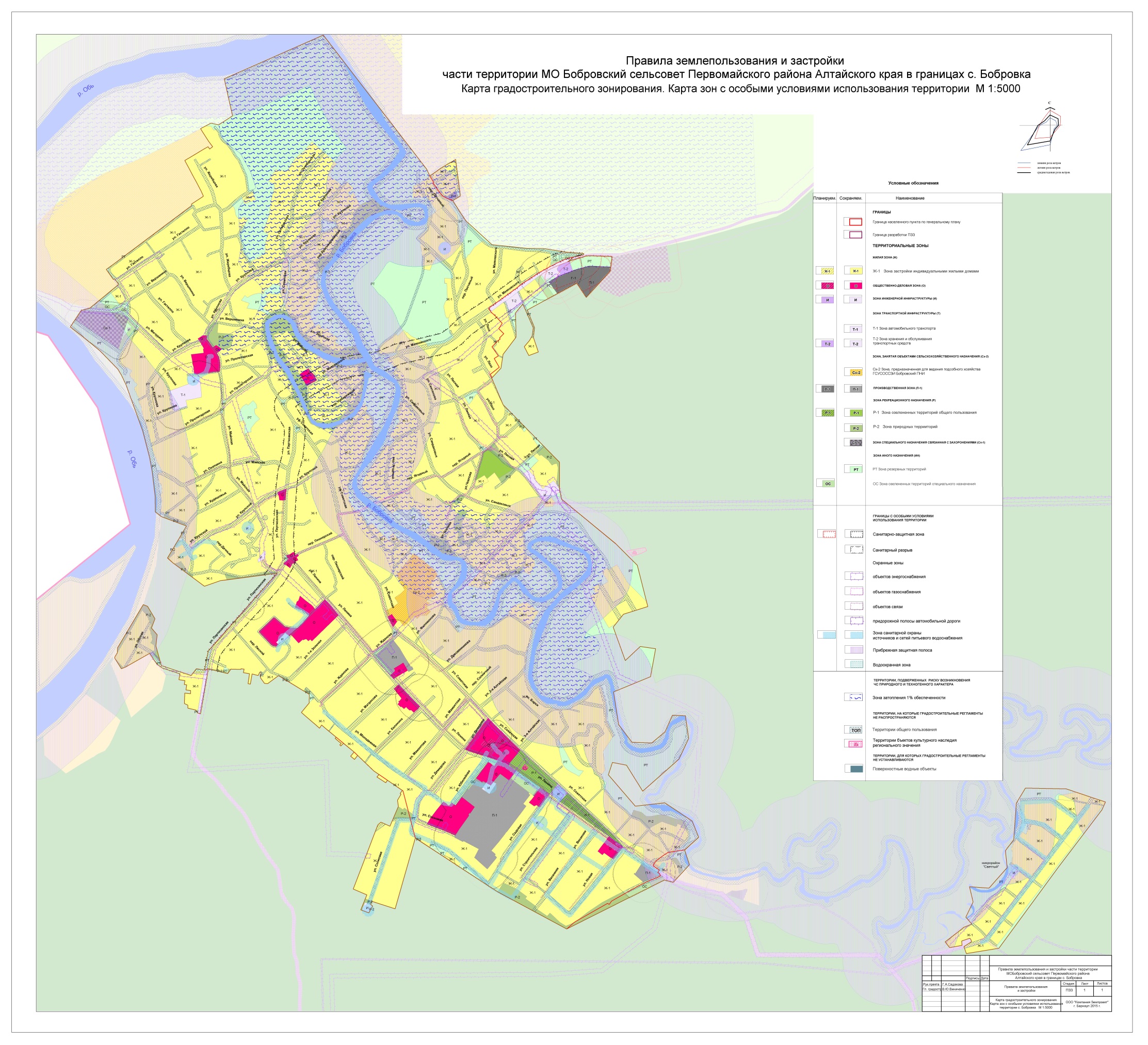 